CITTA’ DI GIFFONI  VALLE  PIANA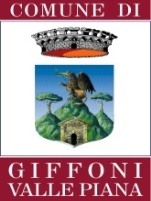 BANDO DI GARARelativo all’affidamento, in regime di concessione della gestione di un locale/bar ubicato al piano terraneo del Palazzo Sant’Egidio presso il Borgo Medievale di Terravecchia e subordinato alla realizzazione di opere di manutenzione straordinaria per la durata di mesi  18 rinnovabili.1.AMMINISTRAZIONE APPALTATE   COMUNE DI GIFFONI VALLE PIANASito internet istituzionale: www.comun.giffonivallepiana.sa.itPec: protocollogiffonivallepiana@pec.it2.OGGETTO DELL’AFFIDAMENTOAffidamento, in regime di Concessione, della gestione di un  locale/bar ubicato al piano terraneo del  Palazzo Sant’Egidio presso il Borgo Medievale di Terravecchia e subordinato alla realizzazione di opere di manutenzione straordinaria per la durata di mesi 18 rinnovabiliLa concessione riguarda la complessiva gestione della struttura adibita a “bar” ubicata all’interno del Palazzo Sant’ Egidio presso il Borgo Medievale di Terravecchia ivi compresa l’area di pertinenza circostante come delimitata nella allegata Planimetria All. A.Il locale ha destinazione ad uso “commerciale” (bar), con divieto assoluto di installazione di video-giochi, pena la decadenza dalla Concessione.Il locale/bar da dare in concessione è costituito da un immobile sito al piano terra del Palazzo Sant’ Egidio, suddiviso in tre locali, cucina e due servizi igienici e si sviluppa su una superficie complessiva interna pari a mq. 55,95, mentre la parte pertinenziale esterna è dislocata su una superficie complessiva pari a mq.49,00.Lo stato generale manutentivo dell’intera struttura nel complessivo si può ritenere normale, nonostante la presenza in alcune zone di manifestazioni umide lungo le murature verticali e orizzontali all’interno dell’immobile in esame. I locali vengono concessi nello stato in cui si trovano. I lavori di adeguamento alle norme igieniche e di sicurezza sia degli impianti che della struttura o qualsiasi altro intervento di miglioria devono essere effettuati a cura e spese dell’aggiudicatario. L’aggiudicatario, prima dell’avvio dell’attività dovrà farsi carico degli interventi di adeguamento degli impianti.I concorrenti sono obbligati alla presa visione della struttura e delle aree di pertinenza prima della scadenza del presente Bando di Gara ed allegare alla documentazione di rito l’attestazione dell’avvenuto sopralluogo.Al fine della gestione del locale/bar posto all’interno del Borgo Medievale di Terravecchia, è necessario il possesso dei requisiti morali e professionali per l’esercizio delle attività commerciali di somministrazione di alimenti e bevande previsti dall’art. 71 del D.Lgs. 59/2010 nonché delle eventuali ulteriori abilitazioni ed autorizzazioni previste dalle vigenti disposizioni di legge.Le complessive attività devono essere espletate nel rispetto delle prescrizioni riportate nel Capitolato d’oneri.3.PROCEDURA DI GARAConcessione di servizi mediante procedura aperta ai sensi del D.Lgs. 50/20164.CRITERIO E MODALITA’ DI AGGIUDICAZIONE DELLA CONCESSIONELa concessione viene aggiudicata con il criterio della massimo rialzo percentuale sull’importo del canone mensile di concessione posto a base di gara.Si procederà alla valutazione e all’affidamento della concessione anche in presenza di una sola offerta, purché valida e congrua.5. DIVIETO DI VARIANTINon sono ammesse offerte in variane in quanto l’area dovrà mantenere esclusivamente la destinazione locale/bar .6. DURATA DELL’AFFIDAMENTOLa concessione avrà durata di mesi 18 rinnovabili decorrenti dalla data di sottoscrizione del contratto.La concessione in oggetto non potrà mai essere tacitamente rinnovata, ma potrà esser rinnovata alla scadenza per una sola volta e per lo stesso termine di durata originariamente stabilito in favore del soggetto concessionario con specifico provvedimento motivato dell’amministrazione.7. CANONE DI CONCESSIONEIl canone di concessione mensile minimo è fissato in € 250,00 da corrispondersi x 18 mensilità, e quindi, con riferimento alla intera durata pari ad € 4500,00Sul predetto canone mensile di concessione di € 250,00 oltre iva ove dovuta come per legge, il concorrente deve formulare la propria offerta in aumento. Il canone di concessione così determinato costituirà il canone da pagare al Comune di Giffoni Valle Piana.Il canone di concessione deve essere corrisposto all’amministrazione comunale in rate mensili ed anticipate, secondo quanto disposto all’art.4 del capitolato d’oneri.8. DOCUMENTI DI GARAIl presente Bando di gara, il relativo disciplinare, il capitolato d’oneri e la relativa modulistica sono disponibili sul sito internet del Comune di Giffoni Valle Piana. 9. TERMINI, INDIRIZZO DI RICEZIONE, MODALITA’ DI PRESENTAZIONE E DATA DI APERTURA DELLE OFFERTETermine ultimo di presentazione delle offerte: ore 12:00 del giorno 22 Luglio 2020Indirizzo: Comune di Giffoni Valle Piana – Ufficio Protocollo – Via Vignadonica n. 19 – 84095 – Giffoni Valle PianaModalità:  secondo quanto previsto nel Disciplinare di gara;Apertura offerte: alle 9:30 del giorno 23 Luglio 2020,  presso l’ Ufficio Manutentivo del Comune di Giffoni Valle Piana, in seduta pubblica, previa verifica se i soggetti siano o meno legittimati ad interloquire sullo svolgimento della gara.10.MODALITA’ DI PRESENTAZIONE DELL’OFFERTASecondo le modalità meglio specificate nel Disciplinare di gara, il plico, contenente i documenti richiesti, pena l’esclusione, deve pervenire entro e non oltre le ore 12:00 del giorno 22 luglio 2020  all’Ufficio Protocollo del Comune di Giffoni Valle Piana.Non saranno ammesse offerte pervenute fuori dai termini descritti.Resta inteso che il recapito del plico rimane ad esclusivo rischio del mittente, ove per qualsiasi motivo il plico stesso non giunga a destinazione in tempo utile ed indicato dal presente bando.11. FORME DI GARANZIA PREVISTEL’aggiudicatario deve presentare:Le garanzie assicurative per la copertura dei rischi di cui all’ art.11 del capitolato d’oneri.12. SOGGETI AMMESSI ALLA GARASono ammessi a partecipare alle procedure dei contratti pubblici i soggetti di cui all’art. 45, del D.lgs. 50/2016 che abbiano i requisiti indicati nel presente bando, nel relativo disciplinare di gara e che siano in possesso dei requisiti di ordine generale previsti dall’art. 80 dello stesso D.Lgs. n.50/2016 e dei requisiti di carattere speciale di seguito elencati.I concorrenti, a qualunque titolo costituiti, i componenti dei rispettivi organi nonché i relativi soci, dovranno essere in possesso di tutti i requisiti abilitanti a contrattare con la pubblica amministrazione. Gli stessi soggetti inoltre, non dovranno avere, a qualsiasi titolo, debiti definitivamente accertati nei confronti del Comune di Giffoni Valle Piana, né avere nessun contenzioso in corso con lo stesso Comune.Sono altresì ammessi a partecipare i Raggruppamenti Temporanei ed i Consorzi Ordinari, già costituiti o costituendi, tra i soggetti individuati al precedente punto 1) nei limiti e nei modi previsti dalla vigente normativa in materia e che abbiano i requisiti di carattere generale e di carattere tecnico-economico-professionale indicati nel presente bando.I soggetti che concorrono in Raggruppamento Temporaneo o Consorzio Ordinario non potranno concorrere anche autonomamente, né in più di un raggruppamento.13. REQUISITI DI AMMISSIONE ALLA GARAPossono partecipare alla presente procedura di gara per l’affidamento della concessione in oggetto le imprese che siano in possesso dei seguenti requisiti minimi indispensabili:(solo per le persone fisiche)aver frequentato con esito positivo un corso di formazione professionale abilitante al commercio, alla preparazione e alla somministrazione degli alimenti e delle bevande, istituito o riconosciuto dalle Regioni;avere, per almeno due anni, anche non continuativi, nel quinquennio precedente alla pubblicazione del presente bando di gara, esercitato in proprio attività di impresa nel settore alimentare o nel settore della somministrazione di alimenti e bevande o aver prestato la propria opera, presso tali imprese, in qualità di dipendente qualificato, addetto alla vendita o all’amministrazione o alla preparazione degli alimenti, o in qualità di socio lavoratore o in altre posizioni equivalenti o, se trattasi di coniuge, parente o affine, entro il terzo grado, dell’imprenditore, in qualità di coadiutore familiare, comprovata dall’iscrizione all’Istituto Nazionale della Previdenza Sociale;(solo per le persone giuridiche)Iscrizione alla competente C.C.I.A.A., per la gestione di attività somministrazione al pubblico di alimenti e bevande oggetto della presente ConcessioneAvvenuta effettuazione, nell’ultimo quinquennio antecedente la pubblicazione del presente Bando di gara di attività commerciale di somministrazione di alimenti e bevande;(per tutti i soggetti)Insussistenza delle cause di esclusione di cui all’art. 80 del vigente D.Lgs n.50/2016;Possesso dei requisiti morali e professionali per l’esercizio delle attività commerciali di somministrazione di alimenti e bevande previsti dall’art. 71 del D.Lgs 59/2010 nonché delle eventuali ulteriori abilitazioni ed autorizzazioni previste dalle vigenti disposizioni di legge;Insussistenza di provvedimenti o procedimenti in corso o condanne che comportino divieti, sospensioni o decadenze a norma del vigente D.Lgs 159/2011 recane norme in materia di antimafia;Regolarità dei versamenti della contribuzione sociale nei confronti dell’Inps ed Inail;Insussistenza, a qualsiasi titolo, di debiti – definitivamente accertati- nei confronti del Comune di Giffoni Valle Piana;Insussistenza di contenzioso/i in atto con il comune di Giffoni Valle Piana per la fornitura di beni e/o servizi;14. SOGGETTI AMMESSI ALL’APERTURA DELLE OFFERTEI soggetti ammessi all’apertura delle offerte sono i Legali Rappresentanti dei concorrenti, ovvero soggetti muniti di specifica Delega loro conferita dai suddetti Legali Rappresentanti.15. RISERVA DI AGGIUDICAZIONEQuesta Stazione Appaltante si riserva la facoltà di differire, spostare, modificare, rettificare o revocare il presente procedimento di gara, a proprio insindacabile giudizio, qualunque sia lo stato di avanzamento dello stesso e per qualunque ragione senza che gli offerenti possano esercitare alcuna azione a titolo risarcitorio e/o di indennizzo.16. TRATTAMENTO DEI DATI PERSONALIAi sensi dell’art.13 del D.Lgs 30 Giugno 2003, n.196 e s.m.i. , si informa che i dati forniti in ordine alla società e quelli personali dei titolari, dei direttori tecnici, degli accomandatari, degli amministratori e di tutti i componenti della società, e quelli che verranno forniti successivamente, saranno oggetto, da parte del Comune di Giffoni Valle Piana, di trattamento nel rispetto della norma su citata e degli obblighi di sicurezza.I dati trattati saranno comunicati all’Amministrazione finanziaria dello Stato e agli Enti ed Associazioni eventualmente autorizzati, nei limiti delle previsioni legislative, regolamentari e contrattuali e per le finalità esclusivamente connesse alle obbligazioni derivanti dal rapporto contrattuale.L’eventuale rifiuto a conferire i dati richiesti può comportare per il Comune di Giffoni Valle Piana l’oggettiva impossibilità di osservare gli obblighi di legge e di contratto, con le relative conseguenza amministrative, civili e/o penali che tale inadempienza comporta.17. EFFETTI DELL’AGGIUDICAZIONELe operazioni di gara si concludono con la proposta di aggiudicazione sulla scorta delle determinazioni adottate in sede di gara e sulla scorta delle dichiarazioni/documentazioni e/o certificazione sino a quel momento acquisite. L’aggiudicazione definitiva e la conseguente stipula contrattuale saranno perfezionati dopo l’acquisizione della documentazione e, la sua positiva verifica, riferita alla sussistenza dei prescritti requisiti.Il relativo contratto di Concessione sarà stipulato, ai sensi dell’art. 97 – comma 4, lettera c) del vigente D.Lgs. 267/2000, in forma pubblica amministrativa da parte dell’ufficiale rogante della Stazione Appaltante, e diverrà efficace con la stipulazione fatte salve le clausole di risoluzione previste dalla legge.L’offerente trascorsi 180 giorni dalla data di aggiudicazione definitiva della gara, senza che si sia provveduto alla stipula del relativo contratto e sempreché il ritardo non sia a lui parzialmente o totalmente imputabile, ha facoltà di recedere dalla propria offerta.18. ALTRE INFORMAZIONIEventuali informazioni e/o chiarimenti riferiti all’espletamento del servizio e/o richieste per l’effettuazione del sopralluogo devono effettuarsi all’Ufficio Tecnico – Manutentivo del Comune di Giffoni Valle Piana.Vige l’obbligo del sopralluogo presso l’area interessata secondo le modalità di cui all’art. 4 del Disciplinare di Gara. I concorrenti dovranno obbligatoriamente inoltrare per iscritto mediante posta elettronica PEC manutentivogiffonivallepiana@pec.it, le richieste di informazioni e/o chiarimenti, nonché le richieste di sopralluogo entro e non oltre la data del 17 Luglio  2020. Oltre detta data non sarà fornita alcuna risposta da parte della Stazione Appaltante. I concorrenti sono pertanto invitati a provvedere in tempo utile.I chiarimenti – qualora riguardino aspetti di interesse generale – saranno altresì resi disponibili sul sito internet istituzionale: http://www.comune.giffonivallepiana.sa.it/Tutti i requisiti richiesti devono essere posseduti, pena l’esclusione, alla data di presentazione delle offerte.L’aggiudicatario è obbligato all’applicazione del Contratto Collettivo Nazionale di Lavoro (CCNL) di categoria per le figure professionali di cui si avvarrà per la complessiva gestione della struttura, nel rispetto sia degli obblighi previdenziali ed assicurativi, sia delle norme sulla sicurezza previste dal D.Lgs. 81/2008 e successive modificazioni ed integrazioni. La violazione di tali obblighi comporterà l’applicazione di sanzioni da parte dell’Amministrazione, commisurate alla gravità e alla reiterazione delle violazioni, che può giungere sino alla decadenza della Concessione.Il Concessionario è tenuto ad applicare ai lavoratori utilizzati sull’area le normative regionali e nazionali vigenti nel settore.Giusta prescrizione del Capitolato d’Oneri, è fatto divieto di cedere, anche solo in parte, le attività oggetto della Concessione di cui si tratta.Per l’esecuzione dei lavori di manutenzione straordinaria e/o delle prestazioni che si discostano per tipologia dall’oggetto della Concessione di servizi di cui al presente Bando, l’aggiudicatario è obbligato all’ individuazione degli esecutori nel rispetto dei requisiti di ordine generale e di idoneità imposti dalle vigenti disposizioni in materia (D.Lgs.50/2016), ivi compresi gli obblighi di pubblicità.Non sono ammessi a partecipare alle gare soggetti privi dei requisiti generali di cui all’articolo 80 del D.Lgs. n.50/2016 e dalle altre norme e Leggi vigenti in materia.In caso di offerte che abbiano uguale percentuale di rialzo si procederà all’aggiudicazione con sorteggio.Tutte le comunicazioni - a qualunque titolo afferenti la procedura di gara di cui si tratta – devono essere effettuate mediante Posta Elettronica Certificata; pertanto vige l’obbligo per i concorrenti della indicazione del proprio indirizzo di Posta Elettronica Certificata.Per l’avvalimento si rinvia alle norme dell’art 89 del vigente D.Lgs. 50/2016, così come recepite ed applicate dal relativo Disciplinare di Gara e con le esclusioni ivi riportate.Per le dichiarazioni sostitutive e l’Offerta Economica da presentare al fine della partecipazione alla presente procedura di gara è preferibile avvalersi della modulistica predisposta da questa Stazione Appaltante e resa disponibile in uno alla documentazione di gara sul sito internet istituzionale http://www.comune.giffonivallepiana.sa.it/L’aggiudicatario è obbligato all’osservanza delle prescrizioni della Legge n. 136/2010 recante disposizioni in materia di tracciabilità dei flussi finanziari, pena la risoluzione del contrato.La cessione dei crediti è regolata dall’art. 106- comma 13 del vigente D.Lgs 50/2016.Per le controversie valgono le disposizioni riportate nel Capitolato d’oneri ed il foro competente è quello di Salerno.Sono a carico dell’impresa aggiudicataria tutte le tasse e i diritti relativi alla stipula del relativo contratto e sua registrazioneQuesta stazione appaltante si riserva facoltà di applicare l’art. 110 del vigente D.Lgs 50/2016La stazione appaltante si riserva, mediante adeguata motivazione di annullare e/o revocare il presente bando di gara, non aggiudicare e/o non stipulare il contratto senza incorrere in richiesta di danni, indennità o compensi da parte dei concorrenti e/o aggiudicatario;L’aggiudicazione definitiva è subordinata all’acquisizione ed alla positiva verifica della documentazione necessaria all’accertamento della effettiva sussistenza dei requisiti solo dichiarati ed al buon esito della eventuale verifica dell’offerta anormalmente bassa;Ai sensi dell’art 75 del medesimo DPR 445/2000, in caso di non veridicità delle dichiarazioni rese, la stazione appaltante procederà all’esclusione automatica dalla procedura di gara delle imprese che, sulla base dei documenti/certificati acquisiti, non risultino in regola con il possesso di uno dei requisiti come sopra richiesti per la partecipazione alla presente procedura aperta. Nel predetto caso la stazione appaltante ha facoltà di procedere allo scorrimento della graduatoria così come determinata per effetto delle esperite operazioni di gara;In ogni caso di decadenza dell’aggiudicazione o risoluzione del contrato, l’amministrazione si riserva la facoltà di aggiudicare la gara al concorrente che segue il primo della graduatoria approvata con il provvedimento di aggiudicazione definitiva, alle medesime condizioni proposte in sede di gara. Entro i termini di validità dell’offerta economica, indicati nel bando di gara, il concorrente classificato in posizione utile in graduatoria, sarà tenuto all’accettazione dell’aggiudicazione, salvo comprovate e sopravvenute cause che impediscano la stipulazione del contratto. La graduatoria sarà considerata valida sino alla scadenza naturale del contratto oggetto dell’appalto. Nel caso in cui l’amministrazione dovesse avere la necessità di scorrere la stessa oltre i termini di validità dell’offerta economica, il concorrente contattato dall’amministrazione avrà la facoltà di accettare o meno la proposta contrattuale. Nel predetto caso la stazione appaltante ha facoltà di procedere allo scorrimento della graduatoria, sino al quinto miglior offerente, così come determinata per effetto delle esperite operazioni di gara;L’aggiudicazione definitiva della concessione viene disposta dopo la positiva verifica, da parte dell’amministrazione aggiudicatrice, in ordine al possesso dei prescritti requisiti. In seguito alla positiva verifica dei suddetti requisiti, l’amministrazione aggiudicatrice determina l’aggiudicazione definitiva e procede alle relative comunicazioni, ai sensi dell’art.76 del D.Lgs 50/2016. L’accesso agli atti di gara è regolato dagli articoli 53 e 98 del D.Lgs 50/2016.Fatti salvi gli ulteriori obblighi di pubblicità e comunicazioni di cui alle vigenti disposizioni di legge, con avviso sul sito internet istituzionale, si renderanno note tutte le comunicazioni, i chiarimenti, le rettifiche, le integrazioni e/o le modifiche inerenti la presente procedura nonché le eventuali modifiche della data fissata e della convocazione delle possibili successive sedute di gara. Nello stesso sito, a procedura di aggiudicazione definita, verrà data comunicazione del nominativo dell’aggiudicatario, come anche in caso di decadenza o annullamento con una nuova aggiudicazione provvedendosi ad ottemperare agli altri obblighi di pubblicità come per legge 19. PUBBLICITA’Il presente bando di gara è pubblicato, a decorrere dal 07 luglio 2020 all’albo pretorio on-line di questo comune e sul sito web www.comune.giffonivallepiana.sa.it.Giffoni Valle Piana lì, 07.07.2020                          					                     Il Responsabile dell’ Area Tecnica - Patrimonio 							Dott. Emilio D’Alessio